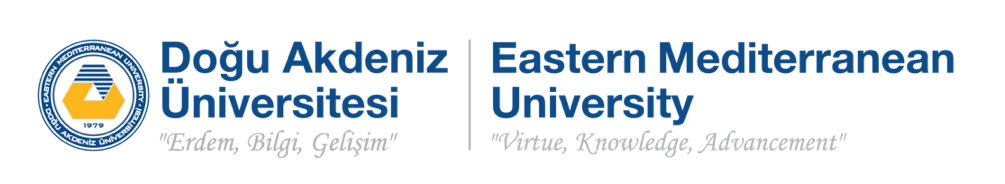 DOĞU AKDENİZ Ünİversİtesİ YAYINLARIYAYIN ÖN BAŞVURU FormuYAYIN HAKKINDA KISA BİLGİBu form, öneri olarak DAÜ Yayınevi Yönetim Kuruluna sunulmak istenen çalışmalar hakkında ön bilgi sahibi olabilmemiz için tasarlanmıştır. Lütfen formu olabildiğince eksiksiz doldurmaya çalışın ve önerilerinizi ifade etmekten kaçınmayın. Çalışmanızın taslak veya/sonlandırılmış halini bu form il birlikte bize ulaştırın. Çalışmanız bize ulaştıktan sonra yayın kurulu tarafından değerlendirilecek ve 4 ila 8 hafta içerisinde tarafınıza bilgi verilecektir. Her türlü sorunuz için bize aşağıdaki elektronik posta adresinden ulaşabilirsiniz.İletişim: dau_yyk@emu.edu.trYAYIN HAKKINDA AYRINTILI BİLGİ Önerilen içerik/içindekilerLütfen çalışmanızın (taslak) içerik planını ekleyiniz. Bu bölümde, çalışmada yer alacak bölüm başlıkları ve alt başlıklarının listelenmesi beklenmektedir.Çalışmanın alanı ve hedef okuyucu kitlesiLütfen çalışmanızın hangi alan(lar)da sınıflandırılabileceğini (tarih, iktisat, siyaset bilimi, fen bilimleri, mimarlık, vb.); Lütfen çalışmanızın hedef okuyucu kitlesini (akademisyenler, genel okuyucu kitlesi, çocuklar, vb.) ve eğer ders kitabı olarak kullanılabilecekse hangi bölümlerde okutulabileceğini belirtiniz. Çalışmanızın hitap ettiği okuyucu kitlesi dışında ilgi çekici olabileceğini düşündüğünüz mecralar (dernekler, kuruluşlar, resmî kurumlar, vs.) var ise belirtiniz. Eğer var ise, çalışmanıza destek olabilecek kuruluşları ve ne tür bir destek sağlayacaklarını (maddi yardım, toplu kitap alımı gibi) belirtiniz. Ek bilgiler Eseriniz toplam uzunluğunu belirtiniz (boşluklu karakter sayısı). Eseriniz tasarı halindeyse, tahmini bir değer belirtiniz.Çalışmada kullanılacak görsel malzeme miktarını belirtiniz. Lütfen gerekli alanlara tahmini olarak miktarları ve kullanılacak görsel malzemenin telif hakları bulunuyorsa, bu hakka sahip olup olmadığınızı belirtiniz. Tablo……………………………(…) adet 		Grafik…………………………...(…) adet	Şema………………………….....(…) adet				Fotoğraf…………………………(…) adet…….Telif hakkına sahibim/sahip değilim.	Harita............................... (…) adet…….Telif hakkına sahibim/sahip değilim.	Diğer…………………………......(…) adet……Telif hakkına sahibim/sahip değilim.Çalışmanızın özel bir formatı var ise (sözlük, form, yönerge, vs.) lütfen belirtiniz.Çalışmanızın metin dışında herhangi bir ek malzemesi varsa lütfen belirtiniz (CD, çalışma kitabı gibi). Çalışmanızın son halini ne zaman göndermeyi öngörüyorsunuz? Eğer son hali varsa, dilediğiniz takdirde bu formla birlikte gönderebilirsiniz.YAZAR/DERLEYEN/LER HAKKINDA BİLGİ Yazar ve derleyen sayısının birden fazla olması halinde ayrı ayrı doldurulması gerekmektedir.ÖNERİLEN KİTAP BAŞLIĞIÖNERİLEN ALTBAŞLIK (varsa)YAZAR(LAR)KISA ÖZET (maksimum 300 kelime):ANAHTAR KELİMELER (en fazla 5 adet)İsim: İş unvanı:İş adresi:Telefon numarası:E-posta adresi: Özgeçmiş (Maksimum 200 kelime veya ek olarak gönderebilirsiniz): 